ПРОЕКТ СОВЕТ ДЕПУТАТОВ МУНИЦИПАЛЬНОГО ОКРУГА БАБУШКИНСКИЙ РЕШЕНИЕ 14 февраля 2023 года                   2/ДЕПУТАТОВАЛЬНОГО ОКРУГА БАБУШКИНО согласовании установки ограждающих устройств для регулирования въезда и выезда транспортных средств на придомовую территорию многоквартирного дома по адресу: город Москва, ул. Енисейская, дом 29В соответствии с пунктом 5 части 2 статьи 1 Закона города Москвы от 11 июля 2012 года № 39 «О наделении органов местного самоуправления муниципальных округов в городе Москве отдельными полномочиями города Москвы», в соответствии с Постановлением Правительства Москвы от 2 июля 2013 года № 428-ПП «О порядке установки ограждений на придомовых территориях в городе Москве», на основании обращения от 23 января 2023 года Зонтова О.А., уполномоченного на представление интересов собственников помещений в многоквартирном доме по вопросам, связанным с установкой ограждающих устройств и их демонтажем, рассмотрев протокол общего собрания собственников помещений многоквартирного дома по адресу: Москва, ул. Енисейская, дом 29 от 1 декабря 2022 года № 1, Совет депутатов муниципального округа Бабушкинский решил:1. Согласовать установку ограждающего устройства в виде автоматического откатного  шлагбаума с перекрываемым проездом 5 метров, размером 1000мм х 6000мм, в количестве одной штуки для регулирования въезда и (или) выезда транспортных средств на придомовой территории многоквартирного дома по адресу: город Москва, улица Енисейская, дом 29 согласно прилагаемому проекту (приложение).2. Направить настоящее решение в Департамент территориальных органов исполнительной власти города Москвы, в управу Бабушкинского района города Москвы и лицу, уполномоченному на представление интересов собственников помещений в многоквартирном доме по вопросам, связанным с установкой ограждающего устройства и его демонтажем.3. Опубликовать настоящее решение в бюллетене «Московский муниципальный вестник» и разместить на официальном сайте Совета депутатов муниципального округа Бабушкинский в сети «Интернет» babush.ru.4. Контроль за выполнением настоящего решения возложить на главу муниципального округа Бабушкинский Катанского А.А.Глава муниципального округа Бабушкинский                                                                    А.А. КатанскийПриложениек решению Совета депутатов муниципального округа Бабушкинскийот 14 февраля 2023 года № 2/ Проект размещения ограждающего устройства на придомовой территории многоквартирного дома по адресу: город Москва, улица Енисейская, дом 29Место размещения ограждающего устройства: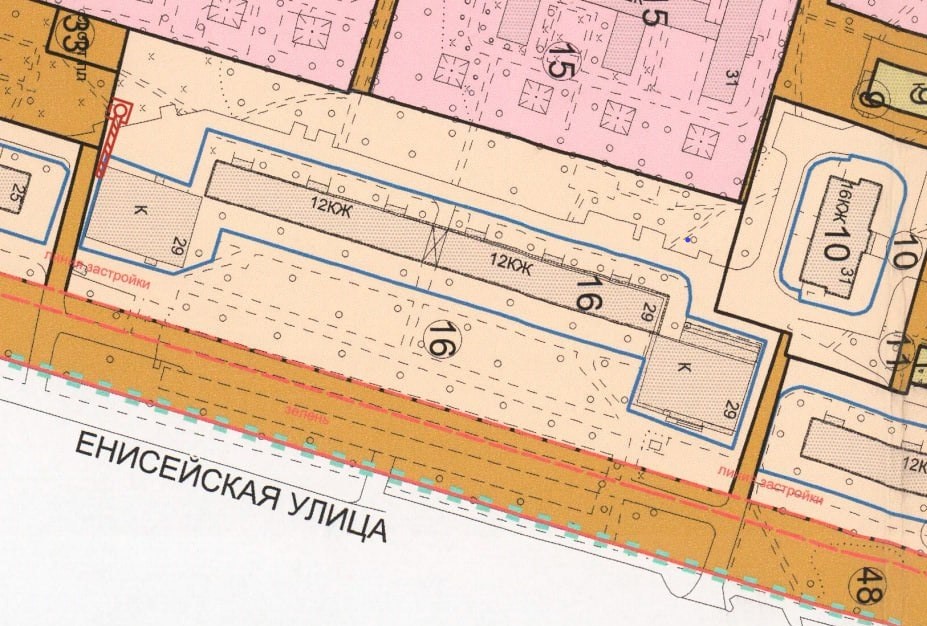     -шлагбаум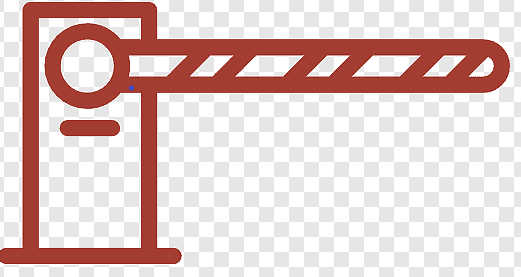 Тип и размер ограждающего устройства:Тип ограждающего устройства: Шлагбаум автоматический  откатной Размер ограждающего устройства (мм): 1000х6000х1000Длина стрелы :6000 ммМаксимальная ширина проезда: 5000 ммВнешний вид ограждающего устройства: